§24.  Operating budgetsThe State Court Administrator shall, subject to the approval of the Chief Justice, prepare biennially a consolidated operating budget for all courts in the State to be known as the Judicial Department operating budget.  The administrator may be assisted in this task by the Chief Justice of the Superior Court and the Chief Judge of the District Court.  [PL 1993, c. 675, Pt. C, §10 (AMD).]The State Court Administrator shall prepare the consolidated court budget according to procedures prescribed by the State Budget Officer. Budget requests and other additional information as requested must be transmitted to the State Budget Officer on or before September 1st of the even-numbered years. The Governor shall include in the budget submission the judicial budget without revision, in accordance with Title 5, section 1664, but with recommendations the Governor considers proper.  [PL 1993, c. 675, Pt. C, §10 (AMD).]The State Court Administrator, subject to the approval of the Chief Justice, shall prescribe the financial management procedures to be used in all courts of the Judicial Department.  [PL 1975, c. 408, §7 (NEW).]SECTION HISTORYPL 1975, c. 408, §7 (NEW). PL 1979, c. 127, §9 (AMD). PL 1983, c. 269, §§6,9 (AMD). PL 1993, c. 675, §C10 (AMD). The State of Maine claims a copyright in its codified statutes. If you intend to republish this material, we require that you include the following disclaimer in your publication:All copyrights and other rights to statutory text are reserved by the State of Maine. The text included in this publication reflects changes made through the First Regular and First Special Session of the 131st Maine Legislature and is current through November 1. 2023
                    . The text is subject to change without notice. It is a version that has not been officially certified by the Secretary of State. Refer to the Maine Revised Statutes Annotated and supplements for certified text.
                The Office of the Revisor of Statutes also requests that you send us one copy of any statutory publication you may produce. Our goal is not to restrict publishing activity, but to keep track of who is publishing what, to identify any needless duplication and to preserve the State's copyright rights.PLEASE NOTE: The Revisor's Office cannot perform research for or provide legal advice or interpretation of Maine law to the public. If you need legal assistance, please contact a qualified attorney.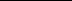 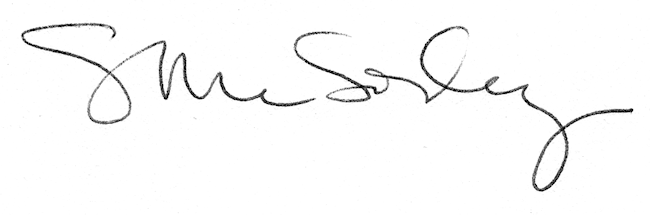 